JADRALNI KLUB ODISEJ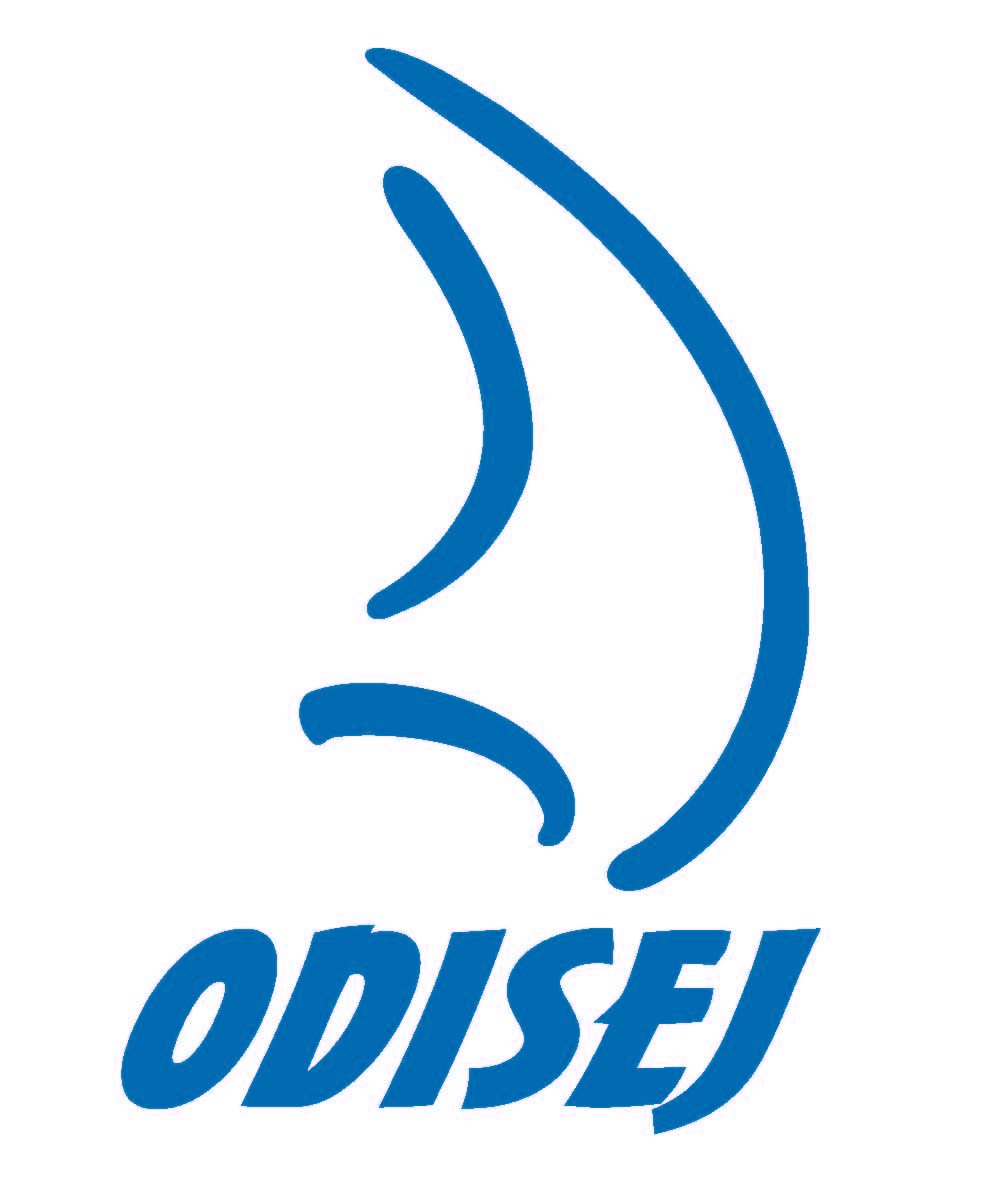 Stegne 21, 1000 Ljubljana, SI Slovenijatel. predsednika 041 678 226;   tel. sekretarja 041 772 791Splet: www.odisej.org; E-pošta: jk.odisej@gmail.comTransakcijski račun pri NLB: SI560203 8005 0281 745Finančno poročilo o poslovanju  za leto 2014Prihodki v letu 2014 znašajo 	 	 3.084,67 EUR, od tega prihodki od članarin in TI JZS 	  2.879,00 EUR drugi izredni prihodki                     	     204,88 EURter prihodki od obresti                                 0,79 EUROdhodki znašajo                               	    694,67 EUR,  od tega materialni stroški, regate        	    331,02 EUR TI JZS 		  		    120,00 EURČlanarina JZS				    100,00 EURBančna provizija, poštnina		    143,65 EURPresežek prihodkov  nad odhodki  za leto 2014  znaša 2.390,00  EUR za kar se poveča  društveni sklad. Podatki iz bilance stanja na 31.12.2014 so  naslednji: Sredstva v višini 11.715,31 EUR  sestojijo iz denarnih sredstev na računu v višini 9.214,81 EUR,danih predujmov za jesensko regato  v višini 2.260,50 EUR.Drugih terjatev v višini 240,00€Obveznosti do virov sredstev v višini 11.715,31 EUR sestojijo  iz društveni sklad  v višini 9.802,31 EURobveznost za prejete predujme v višini 1.913,00 EURLjubljana, 16.1.2015Blagajnik, sekretar JKOBogomir - Miro KrajncPredsednik   IO JKOSrečko Škrlec